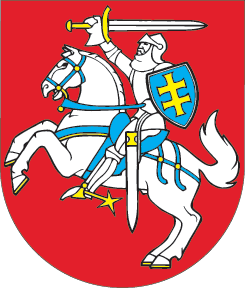 LIETUVOS RESPUBLIKOS SEIMO VALDYBASPRENDIMASDĖL SEIMO VALDYBOS 2021 M. RUGSĖJO 22 D. SPRENDIMO NR. SV-S-209 „DĖL ANDRIAUS KUPČINSKO, VYTAUTO MITALO IR EMANUELIO ZINGERIO DALYVAVIMO EUROPOS PARLAMENTŲ PIRMININKŲ KONFERENCIJOJE“ PAKEITIMO 2021 m. spalio 18 d. Nr. SV-S-246VilniusLietuvos Respublikos Seimo valdyba nusprendžia:Pakeisti Lietuvos Respublikos Seimo valdybos 2021 m. rugsėjo 22 d. sprendimą 
Nr. SV-S-209 „Dėl Andriaus Kupčinsko, Vytauto Mitalo ir Emanuelio Zingerio dalyvavimo Europos parlamentų pirmininkų konferencijoje“ ir 1 punktą išdėstyti taip:„1. Komandiruoti Lietuvos Respublikos Seimo Pirmininko pavaduotoją Vytautą Mitalą, Seimo delegacijos Baltijos Asamblėjoje pirmininką Andrių Kupčinską 2021 m. spalio 20–22 d. ir Seimo delegacijos Europos Tarybos Parlamentinėje Asamblėjoje pirmininką Emanuelį Zingerį 2021 m. spalio 20–21 d. dalyvauti Europos parlamentų pirmininkų konferencijoje Atėnuose (Graikijos Respublika).Kartu vyksta Lietuvos Respublikos Seimo kancleris Modestas Gelbūda ir Seimo kanceliarijos Tarptautinių ryšių skyriaus patarėja Selija Levin 2021 m. spalio 20–22 d.“Seimo Pirmininkė	Viktorija Čmilytė-Nielsen